ПРИКАЗ № 16-О        «14» февраля  2019 г.О внесении изменения в приказ от 11.12.2018  №128-о «Об утверждении перечня кодов подвидов по видам доходов, главными администраторами которых являются органы местного самоуправления,иные организации» В соответствии со статьей 20 Бюджетного кодекса Российской Федерации, а также в целях упорядочения платежей, поступающих в бюджет муниципального образования «Город Майкоп», приказываю:1. Внести изменение в приказ от 11.12.2018  № 128-о «Об утверждении перечня кодов подвидов по видам доходов, главными администраторами которых являются органы местного самоуправления, иные организации»:1.1. В Приложении № 1 главу «913 Администрация  муниципального образования «Город Майкоп»  дополнить подвидом по видам доходов код бюджетной классификации «91311705040040200180 Прочие неналоговые доходы бюджетов городских округов».2. Настоящий приказ вступает в силу с момента его подписания.3. Контроль за исполнением настоящего приказа возлагаю на начальника отдела прогнозирования и анализа доходов бюджета И.В. Калиниченко.              Руководитель                                                           В. Н. ОрловАдминистрация муниципального образования «Город Майкоп»Республики АдыгеяФИНАНСОВОЕ УПРАВЛЕНИЕ385000, г. Майкоп, ул. Краснооктябрьская, 21тел. 52-31-58,  e-mail: fdmra@maikop.ru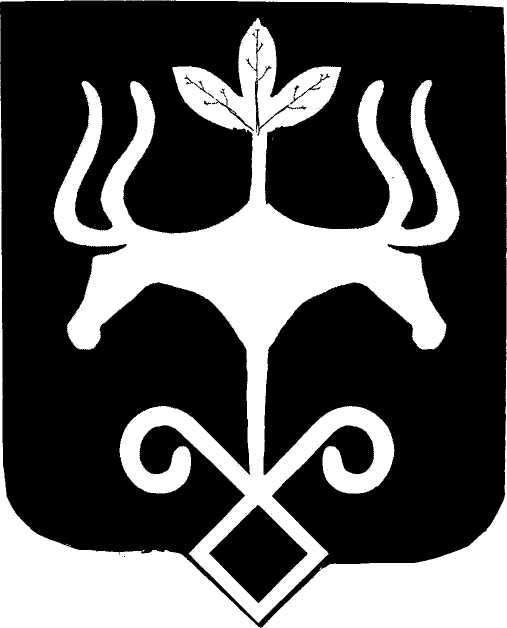 Адыгэ РеспубликэмМуниципальнэ образованиеу «Къалэу Мыекъуапэ» и АдминистрациеИФИНАНСОВЭ ИУПРАВЛЕНИЕ385000, къ. Мыекъуапэ,  ур. Краснооктябрьскэр, 21тел. 52-31-58,  e-mail: fdmra@maikop.ru